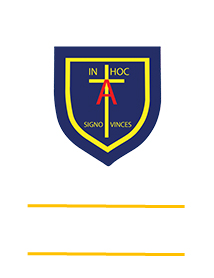 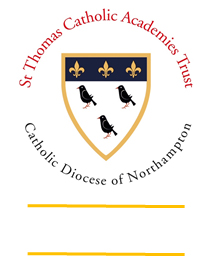 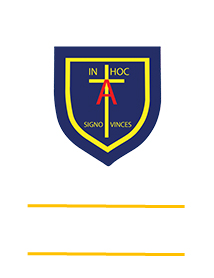 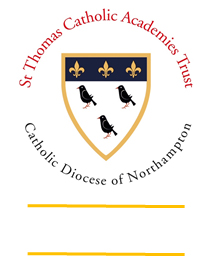 REQUEST FOR LEAVE OF ABSENCE DURING TERM TIMEI hereby request that leave of absence be granted to:Child’s Name:  ……………………………………………………. Class: ……………….…………...Child’s Name:  ……………………………………………………. Class: …………….……………...FROM:  …………………….….………     TO: (date returning to school): ………………………..….Total number of school days requested: …………………………… daysReason: ……………………………………………………………………………….…………………..……………………………………………………………………………………………..………………..(Leave of absence is only granted in exceptional circumstances)Signed………………………………………………………… (Parent/Carer)Date: ……………………………..……	A COPY OF THIS FORM WILL BE RETURNED TO YOU AFTER IT HAS BEEN SUBMITTED TO THE HEAD TEACHER FOR CONSIDERATIONFor School Use OnlyNumber of “Leave of Absence” days taken in this school year: …………………………………………Authorised / Unauthorised: ………………………………………....  Date: ……………….Mrs S Oppé – Head TeacherVisit us at: www.stanthonys.slough.sch.uk